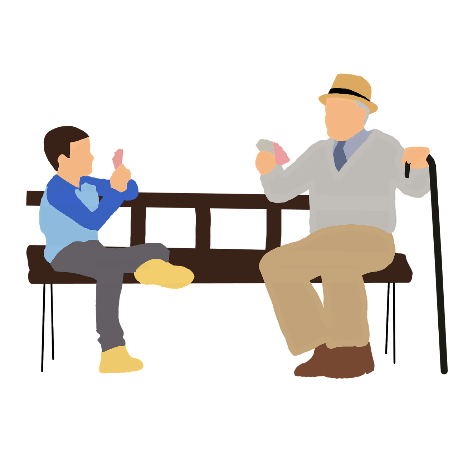 Bildquellen: Pixabay: GraphicMama-team, OpenClipart-Vectors, Keith Johnston, Kristin Baldeschwiler, mohamed Hassan, Andreas Lischka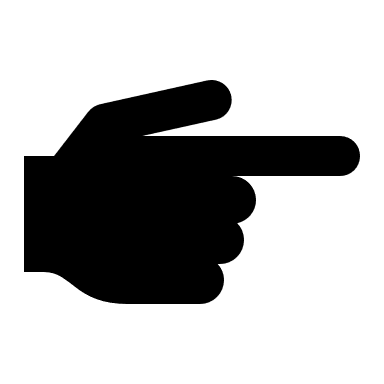 Schreibe zu den Bildern eine passende direkte Rede mit Begleitsatz.Verwende verschiedene Varianten.Setze die Satzzeichen korrekt!Schreibe zu den Bildern eine passende direkte Rede mit Begleitsatz.Verwende verschiedene Varianten.Setze die Satzzeichen korrekt!Schreibe zu den Bildern eine passende direkte Rede mit Begleitsatz.Verwende verschiedene Varianten.Setze die Satzzeichen korrekt!Schreibe zu den Bildern eine passende direkte Rede mit Begleitsatz.Verwende verschiedene Varianten.Setze die Satzzeichen korrekt!Schreibe zu den Bildern eine passende direkte Rede mit Begleitsatz.Verwende verschiedene Varianten.Setze die Satzzeichen korrekt!Schreibe zu den Bildern eine passende direkte Rede mit Begleitsatz.Verwende verschiedene Varianten.Setze die Satzzeichen korrekt!Schreibe zu den Bildern eine passende direkte Rede mit Begleitsatz.Verwende verschiedene Varianten.Setze die Satzzeichen korrekt!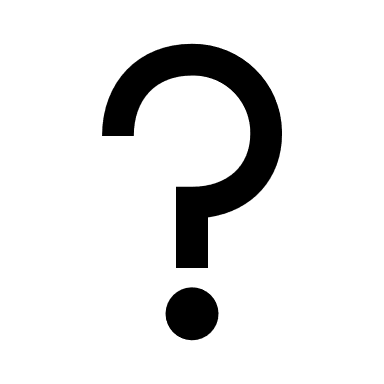 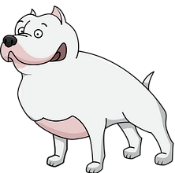 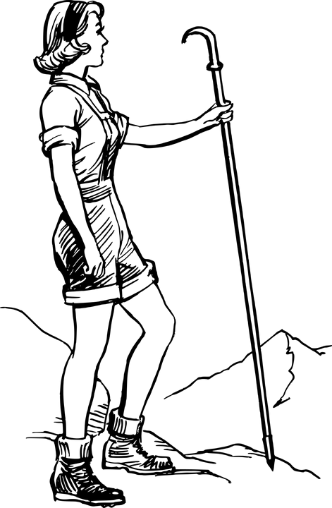 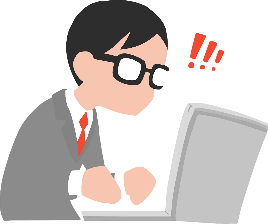 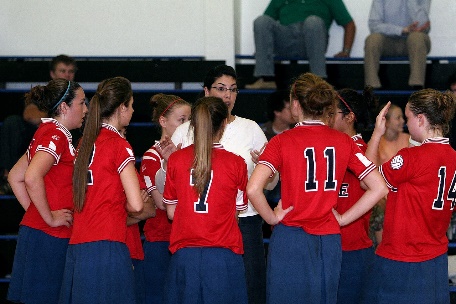 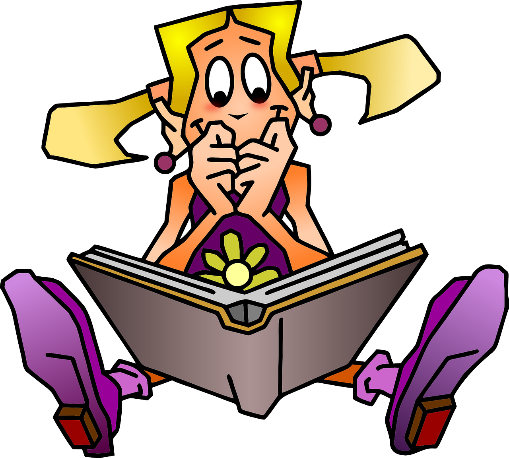 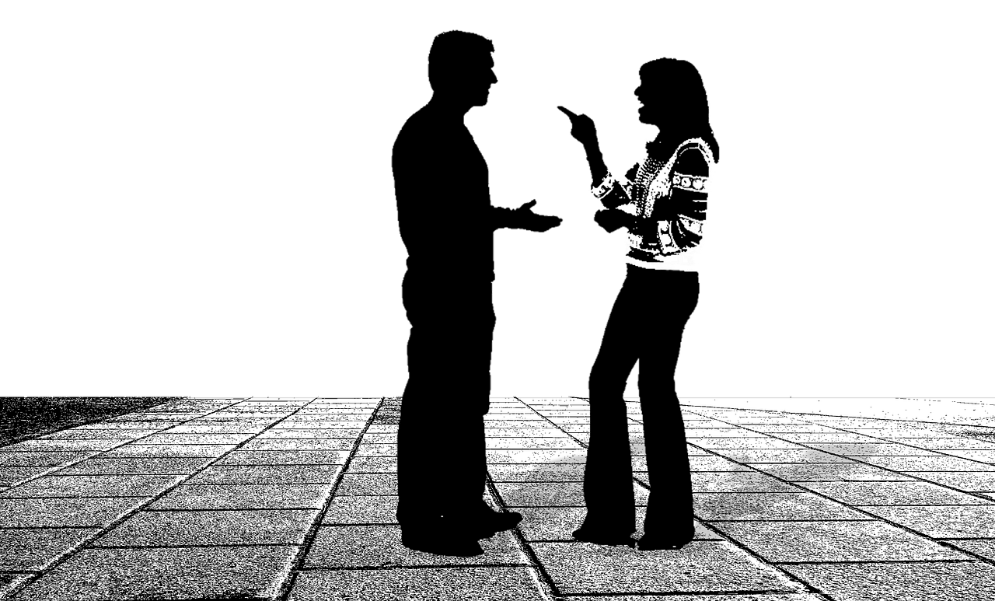 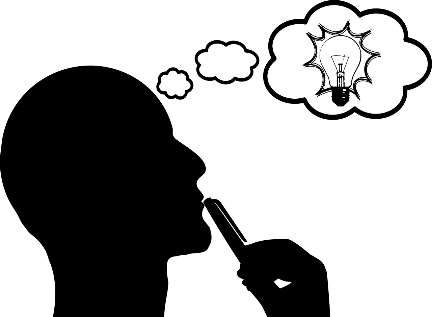 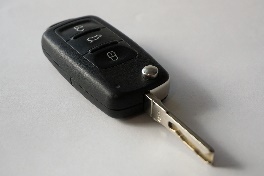 